Contact information in case of an ________________________ _______________________ ___________		    __ ____                                  ____						 ____Have you ever been investigated for or charged with child abuse or neglect? ____		 ____supervision, guidance and care of young people? ___________________________________________________________________________Name:Address:City:State:Zip Code:Phone:Email:2  ________________________________________________________________________________________________________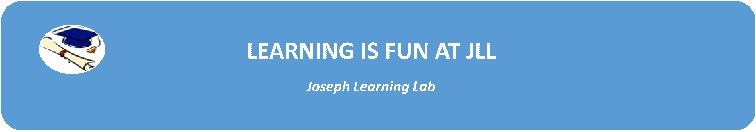 